Бюджетное учреждение Омской области «Комплексный центр социального обслуживания населения Шербакульского района»                                                                            Отделение социальной реабилитации инвалидовКонспект группового логопедического занятия для детей с ОНР                            Викторина «Эти удивительные насекомые»Выполнила: специалист по реабилитации       инвалидов Рогова Н.ДШербакуль, 2017 г.Дата: 26.05.2017 г.Время: 9:30Участники: Дети 5-6 лет, воспитанники д/с ТеремокТема: Викторина «Эти удивительные насекомые»Цель занятия: формирование связной речи.Задачи:Образовательные:-  формировать и развивать связную речь;-  развивать умение правильно строить сложноподчинённые предложения, использовать языковые средства для соединения их частей (чтобы, когда, потому что, если и т. д.); образование сложных слов, согласование имен прил. с им. сущ. в роде и числе; Развивающие: - развивать свойства внимания, память, мышление, воображение;- формировать и развивать фонематические процессы;Коррекционные: - развивать умение использовать разные части речи в точном соответствии с их значением и целью высказывания;- обогащать знаниями представления детей о насекомых;Воспитательные:- воспитывать доброжелательность.Методическое сопровождение: картинки (Приложение)Оборудование: игрушки насекомых, иллюстрации к заданиям, картинки - наклейки, схемы для предложений.Ход занятия:- У нас сегодня, ребята занятие непростое, мы с вами должны хорошо думать и правильно отвечать на вопросы, а за это вам будут вручена награда, а какая я скажу в конце занятия! - И прежде чем начать, мне хотелось бы спросить, из чего состоит наша речь?(Из звуков, слов, из полных предложений)1. Игра «Волшебный мешочек?»Воспитатель просит нескольких детей по одному подойти к нему и достать из чудесного мешочка по одному предмету, и рассказать про него. (Воспитатель составляет насекомых на стол).- Как вы думаете, о ком пойдет речь сегодня на занятии?- Правильно, о насекомых!2. Загадки:- Что за девочка:В поясе тонка,Огромные очи,Летит-стрекочет. (Стрекоза)– Домовитая хозяйкаПролетает над лужком.Похлопочет над цветком-Он поделится медком (Пчела)– Не зверь, не птицаНосок, как спица.Летит, кричит,Сядет - молчит (комар)– Целый день летает,Всем надоедает,Ночь настанет,Тогда перестанет (муха)Вы отгадали все загадки, и теперь догадались о ком пойдет речь.Правильно, весна в разгаре и насекомые проснулись!2. Беседа – Скажите, пожалуйста, а кто знает, почему пчелу, муравья, комара называю одним словом насекомые?Обратите внимание, что у них есть насечки на брюшке, поэтому их назвали «насекомыми»Посмотрите на картинки и скажите, каких насекомых мы еще не назвали.Почему их назвали насекомыми?Ответ (Потому что у них есть насечки на брюшке)- Внимательно рассмотрите насекомых, и скажите, чем они похожи? (Строение, голова, грудь, брюшко, 6 лапок, глаза, усы, есть жало).– А чем они отличаются (у одних есть крылья - они называются «летающими», у других нет - «нелетающие»)– Какую пользу приносят насекомые?(Они опыляют растения, пчелы собирают нектар и производят мед, муравьиная кислота используется в медицине; бабочки радуют своей красотой и являются кормом для птиц и некоторых животных, мошки являются кормом для стрекоз.)– Чем вредны?(гусеницы поедают листья и растения погибают, они уничтожают плоды; саранча губит посевы; некоторые насекомые являются разносчиками инфекций)3. Упражнение «Насекомые, они какие?»-У бабочки пестрые крылья, поэтому ее называют (пестрокрылой)-У стрекозы большие глаза, поэтому ее называют (большеглазой)-У жука длинные усы, поэтому его называют (длинноусый)- Гусеница, медленно ползет, она какая? (Медлительная)- Муравей много работает, он какой ребята? (Трудолюбивый)4. ФизминуткаПрилетела к нам вчера дети бегают по кругу на носочкахПолосатая пчела, и машут «крыльями»А за нею шмель - шмелек,И веселый мотылек,Два жука и стрекозаКак фонарики глаза показать очкиПожужжали, полеталиИ немножечко устали. (Приседают на ковер)- Сядет тот на место, кто назовет любого насекомого!5. Игра на развитие фонематического внимания «В ладоши хлоп»(Логопед произносит слова – название насекомых по слогам, а дети считают, сколько слогов в слове и хлопают в ладоши)6. Словесная игра «Нелепица»Послушайте предложения, расскажите, чего не бывает, а как должно быть на самом деле.-Муравей живет в улье.-Жук собирает нектар.-Комар стрекочет. (Комар пищит, а стрекочет кузнечик крыльями)7. Игра «четвертый лишний»-Божья коровка, кузнечик, муравей, заяц.-Ласточка, соловей, бабочка, грач.-кузнечик, комар, воробей, жук.8. Зрительная гимнастика «Бабочка» Быстро и легко моргать глазами (веки как крылья бабочки).9. Дыхательная гимнастика «Бабочки летают»(Логопед держит бабочек на веревочке, а дети каждый по очереди подходит и дует на них, сначала медленно, потом быстрее).10. Игра «Схема предложения»- А давайте, сейчас составим схему предложения: «Бабочка летает в воздухе».- Вот на доске висит образец, посмотрите внимательно. (У каждого на столах раздаточный материал).11. «Противоположности» (антонимы)-Майский жук большой, божья коровка…-У мухи крылья короткие, у стрекозы…-У жука усы толстые, у бабочка…-У шмеля спина широкая, у комара…- Молодцы ребята!12. Рефлексия- А вот и долгожданная награда за ваши умные ответы!(Логопед вручает каждому картинку - наклейку с изображением насекомого).- Дома наклейте на холодильник или в свой альбом для рисования.- Что больше всего вам понравилось? О чем мы сегодня поговорили?О чем бы, вы рассказали родителям?ПРИЛОЖЕНИЕ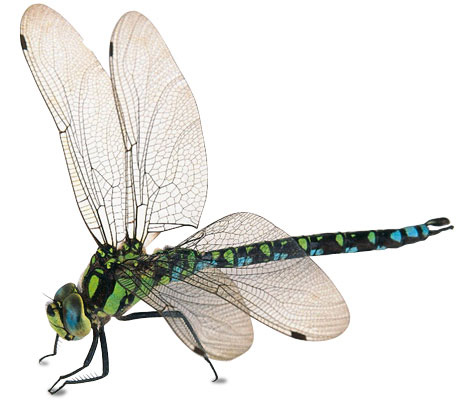 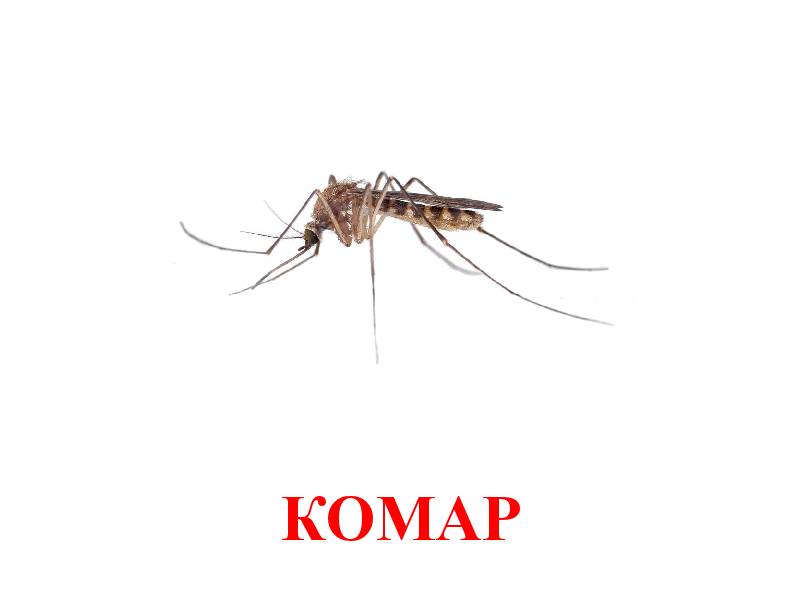 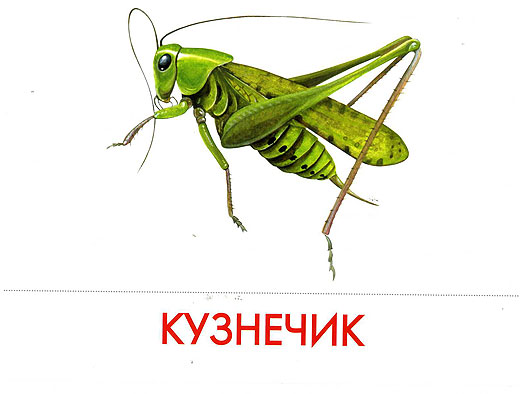 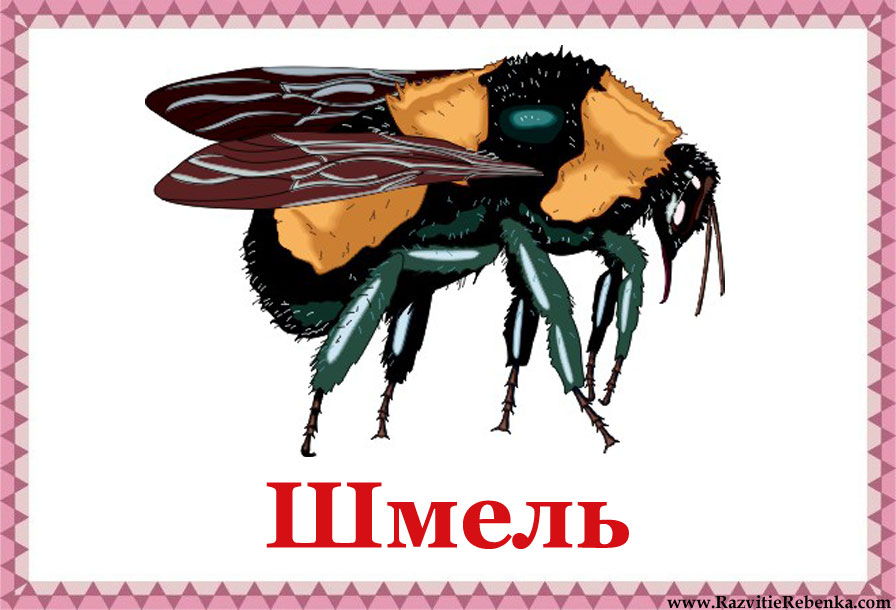 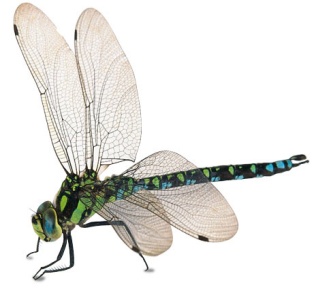 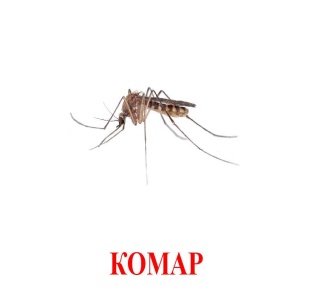 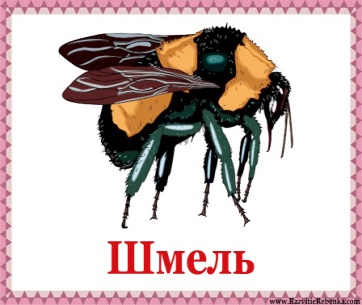 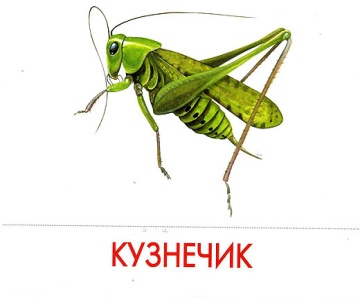 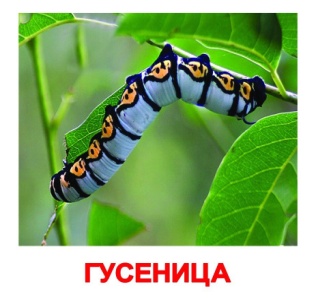 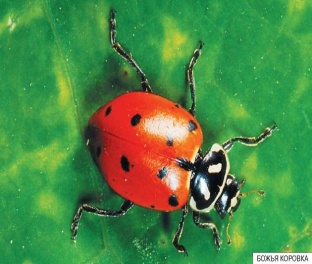 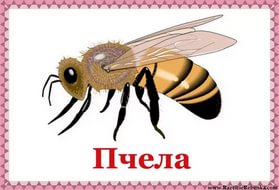 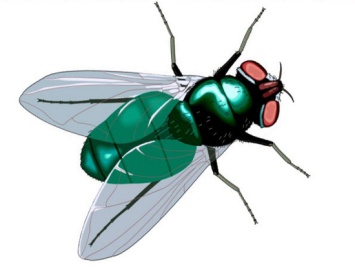 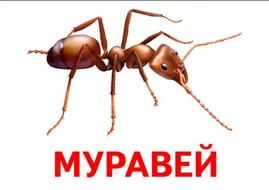 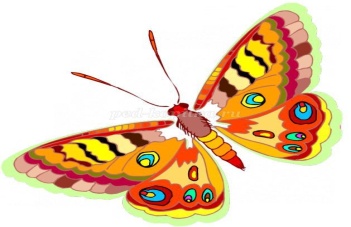 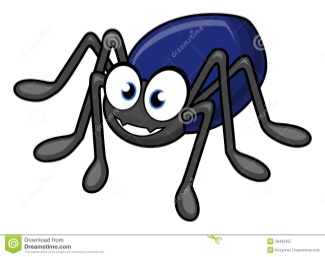 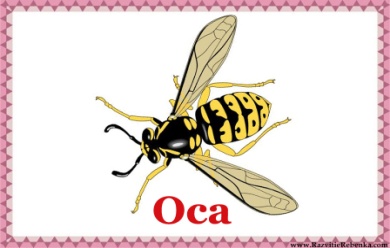 